Lungdamna*June 29–July 5Thu A Kipatna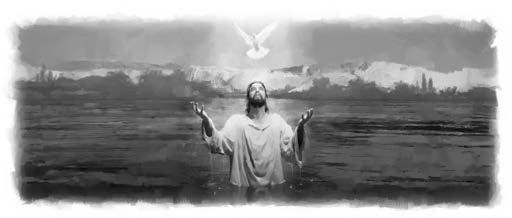 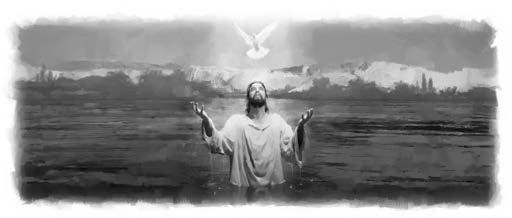 SABBATH NITAAKTu Kaalsung Simding: Sawl. 13:1–5, 13; 15:36–39; Mark 1:1–15;Isa. 40:3; Dan. 9:24–27.Kamngah: Thong sungah John a kikhum khit ciangin Galilee gam ah Zeisu pai in Pasian kumpigam tawh kisai lungdamna thu a tangko in ah, “A hun hong tung zo a, Pasian kumpigam hong tung dekta hi. Na mawhna uh kisikkik unla Lungdamna Thu um un,” ci-in a gen hi. (Mark 1:14, 15, ZSV)ark lungdamna thu kua in banghang in gelh hiam? Lungdamna thu tengin a laigelhpa genlo uhhi. A naihuai penpen in John hi-a, Zeisu’ it nungzuipa cihi (John 21:20,24). Tanglai pekpan mahin lungdamna thu laibu te in Matthew le John tawh ahi-a, nungzui khatpeuh tawh ahi zongin kizom uhhi. Etpak dingin Luke lungdamnathu in Paul tawh kizom hi (Col. 4:14; 2Tim. 4:11; Philemon 1:24). Mark laibu in Peter tawh kizom hi (1Pet. 5:13).Mark in ama’ laibu sungah ama’ min peuhmah pulak ngeilo hi taleh, pawlpi masate in Mark laibu gelhpa pen Paul tawh khual a zin khawm zelzelpa John Mark hi ci a (Sawl. 13:2, 5), tuakhit ciangin Peter tawh zong kikhawl cihi (1Pet. 5:13).Tu kaal in Mark guallelhna le a hoih kikna teng sin masa pen ding hihang. Tua khitciangin, Mark in a tangthu koi lam mungtup in nei a, a beisa in a athanemna tengin missionary khat suaksak cih khawng teng sin ding hihang.*July 6, Sabbath a ding kiginkholhna in tukaal lesson sim in.June 30A Lawhsam Missionary Pai PaSimin, Sawl. 12:12. Mark in Sawltak laibu bangci gen hiam?John Mark kici Mark laibu gelhpa a hihtuak penpa in, AD 40 kiim a Sawltak 12 sung thupiang bang hileh, tangvalno khat hihtuak hi. A tang 12 in amah pen, a hau mahmah pawlpi a panpih den, amau’ innsung ah biakpiak kikhopna abawl sakden nu Mary’ tapa hihtuak hi. Thong pan Peter hong suahtakna leh a gamtat zomna te, Herod sihna tangthu, a nuihzak huai Peter leh kumpipa kikal thute om diudeu hi. John Mark in hih tangthu sungah panmun neilo ahih hang, ama’ genna tengin Barnabas leh Saul tawh a kizopna teng piangsak hi.Simin, Sawl. 13:1–5, 13. John Mark in Saul le Barnabas tawh koici kizop a, bangthu hong piang hiam?Sawltak 13 in, AD 46 kumin Saul le Barnabas mission khualzin kipatna thuteng gen hi. A tang 5 ah John Mark’ thu a pulak lobuang adang pulak lo a, amah pen sawl tangzang hihtuak lel hi. Tang 13 ah Jerusalem ah a ciahkikna lobuang, tua ciangdong zong ama’ thu bangmah gen tuanlo hi.Ama’ a ciahkikna hang zong kipulak selo a, mission nasepna sung ah lauhuaina tona tampite hangin ama’ lungsim thanemna hang peuh hihtuak lel hi. EGWhite in, “Mark in Topa’ na sepna sungah lungsim khempeuh tawh kipiak taktak ding pen launa lungkiat na in amah linglawng sak hi. Lauhuaina teng leh ama’ neihsa kicinlahna tawh amah lungkia hi”—The Acts of the Apostles, p. 169, cihi. Tomgen leng, ama’ ading haksalua limlim ahih manin kihello mai hi.July 1A Nihveina HunphaSimin, Sawl. 15:36–39. Paul in banghang in John Mark nolh a, Barnabas in bang hangin hunlem nihna pia hiam?Sawltak 15:38 ah Paul in khangno pa a nolhna hang om hi. Amaute’ kiangpan Mark lungkia in Pasian nasep semzom nawnlo hi. Paul muhna bel pilvai hetlo sam hi. Mission nasep limlim, tanglai phadiak in haksa mahmah hi (2Cor. 11:23–28). Paul in hibang vangik haksa peuh mah pen a lawm missionary dangte tawh pangkhawm zel hi. Ama’ ngaihsutdan pen, a lungkia baihlua mi khat pen kha gilote tawh kimaituah khakna ah missionary pawlpih dingin kilawm salo hi. Barnabas in tua thukim lo hi. Mark hihtheihna muhsak ahih manin nusia nuamlo hi. Paul le Barnabas kikal ah John Mark tungtang tuabang kiseelna lianpi hangin kikhen lawhliang uhhi. Paul in a kikholhpih ding Silas teel a, Barnabas in Mark khawlhpih hi.Sawltak sungah Barnabas in Mark a teelna hang gen tuanlo hi. Atunga thupiang tengpen Sawltak sungah hitegel a kipulakna nunung pen ahi hi. Mark thu a kigenna ahihleh Lai Siangtho thak sungah a nunungpen hi samlo hi.Simin, Colose 4:10; 2Tim. 4:11; Philemon 24 le 1Peter 5:13. Hiteng in Mark hong hoihkikna bangteng pulak hiam?Mark sungah a lamdang kikheelna khat omtuak hi. Atunga teng sungah Paul in, nasepna sungah Mark hoihna hong pulak hi. Paul in nasep pih hoih khat in sim a, Timoti in tonpih sak nuam hi. Peter in amah zong Mark tawh kizopna kip khat nei cihi. Hih Paul le Peter laibute pen, Sawltak 15 sunga thupiang teng khit, kum 15-20 bang ahi AD 60 kiim’ teng a kigelh ahi hi. Mark in, a sanggam pa Barnabas in muanna tawh mun a piak manin, ama’ ginat lohna teng hong kipuah pha hi.July 2KamtaipaSimin, Mark 1:1–8. Kuateng gamtang a, bang hih bang gen uh hiam?Hiteng in nasep nam thum nei uh hi: Mark 1:1, 2 in, Zeisu pen Pasian’ Tapa, Pasian pen a Pa, le tuiphumpa John pen, thupuakpa le hih khen nunung lam tengah mapangpipa ahi hi. Mark 1: tang 2 le 3 sungah, Lai Siangtho Lui in, thupiang ding a pulaakna teng Mark in gen hi. Mark in a bulphuh mun thum teng: Paikhiatna 23:20; Isaiah 40:3 le Malachi 3:1 ahi hi.Simin, Pai. 23:20; Isaiah 40:3 le Malachi 3:1. Akibang bangthu gen uh hiam?Pai. 23:20 in, Israel mite Kanaan a tunpih ding vanmi khat Pasian in sawl cihi. Isa. 40:3 in, sehnel gam sungah Pasian ading lam lianpi khat sialsak cihi. Malachi 3:1 in zong, thupuakpa in Topa hongpai nading lampi bawlkhol cihi. Hih mun thum tengin khualzinna vive gen uhhi.Isaiah thugenna in, tuiphumpa John nasepna in Topa a ding lampi bulphuh sak mahmah hi. Mark lungdamna thu in zong Topa Zeisu khual hong zin cihi. Tomkaih in a genna ah, tua khualzinna in singlamteh ah eite ading hong sihna dong tun ding cihi. Hitamahleh singlamteh a tunma in zong thu tampi pianglai ding hi. Tua khual zinna a kipan tuung hi-a, Mark in hong telgen mahmah ding hi.Lai Siangtho Lui kammalte Mark 1:2 le 3 in zang kik in, Tuiphumpa John in, kisik kik ding, mawhna nusia ding, Pasian kiang zuankik ding (Mark 1:4) cihi. Tanglai kamsang Elijah bangin silhteeng in (2Kumpi 1:8), Mark 1:7, 8 sungah amah in ama’ nung ah hongpai dingpa in amah sangin lianzaw cihi. “Hong paiding Pa’ khedap khau phel ding nangawn kilawm ke’ng” a cihna ah Zeisu a cihna ahi hi.July 3Zeisu KituiphumnaSimin, Mark 1:9–13. Zeisu kituiphumna ah kua om a, bang thu piang hiam?John in Jordan gun sungah Zeisu tuiphum a, Amah hong kahtoh ciangin vantung kihongin Kha Siangtho in vakhu bangin hong tuaksuk amu hi. Van pan Pasian’ aw zong za a, “Nangmah in hong lungdamsak mahmah ka it ka Tapa nahi hi” (Mark 1:11) a cihi.Hih tengin Zeisu kituiphumna a thupit’na honglak hi. Pa, Tapa le Kha Siangtho hong om uh a, Zeisu’ nasep kipatna kipsak uhhi. Tua bang thute tampi tak mah omkik zel ding hi.Kha Siangtho in gam lakah Zeisu sawl hi. “Sawl” cihpen Greek pau ekballō hi-a, Mark lungdamna thu in dawi hawlkhiatna ah a kammal zat ahi hi. Hiteng ah Kha Siangtho a kihelna in, Zeisu nuntak na sungah Kha Siangtho vangliatna om cihna ahi hi. Topa in Ama’ nasep a kipat phet in, Satan tawh kitalsik pah uhhi. A ki ze-etna pen ni sawmli sung hi-a, gamsa gilote zong hong kihel in, vanmite in Zeisu kemcing uhhi.Mark lungdamna thu a kipatna ah midang a kibanglo khat, Mark in Zeisu pen Pasian le mihing hikhawm cihi. Pasian ahihna ah: Khazih, Messiah (Mark 1:1), Topa mahin thupuakpa tawh tangko (Mark 1:2, 3), John sangin lianzaw (Mark 1:7), “Kha Siangtho hong tuaksuk a Ka it Tapa ahi hi (Mark 1:10, 11) ci hi. Mihing ahihna lam pang ah: John in tuiphum (Mark 1:9), Kha Siangtho in sawl (Mark 1:12), Satan in ze-et (Mark 1:13), gamsa gilote hong kihel a, van mite in Amah kem uhhi (Mark 1:13).Bang dingin ki-enkak ahiam? Hiteng pen Khazih omzia taktak, i Topa le Honpa, i Pasian; mihing zong hi veve, i sanggampa le siapa ahihman ahi hi. Hih ngaihsutdan koi bangin telcian thei ding? Kitel’ cian zolo hi. Pasian in itna tawh mihing ading hong hihsak khempeuh pen upna tawh sang ding ahi hi.July 4Zeisu Gen Lungdamna ThuSimin, Mark 1:14, 15. Zeisu tangko lungdamna thu khen thum in bangteng hiam?Mark in Zeisu’ thupuak telnop dingin anuai a bangin a tomgenna khen thum teng:Zeisu tawh kisai hun genkholhna pen Daniel 9:24-27 a kaal 70 hi. Hih genkholhna in Zeisu a kituiphumna tawh picing a, Kha Siangtho tawh kidim in a nasep kipan pah hi (Sawl. 10:38). Tua kaal 70 genkholhna pen a nuai a bangin lim kisuai hi: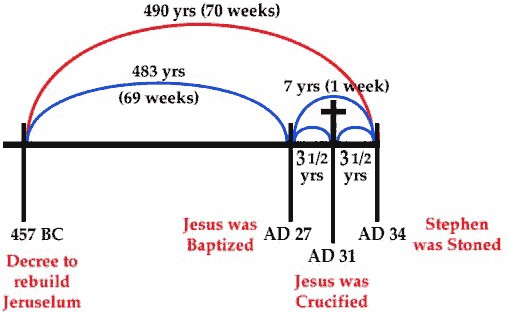 Hih genkholhna sungah nikhat in, kumkhat hi (Gam. 14:34; Eze. 4:6). Hih genkholhna pen Persia kumpipa Artaxerxes in Jerusalem lam thak kik zawhsiang nading a thupiak kum BC 457 panin kipan hi (Ezra 7 enin).Kaal sawmguk leh kua pen AD 27 kum, Zeisu ki tuiphum a, Kha Siangtho tawh kidim in, nasep a kipat sakna ahi hi. A kikhaina pen tua khit kum thum leh alang ciang hiding hi.AD 34 kum, Stephen in Jews mite tawh a kibang in Gentile mite tungah lungdamnathu hilh a kipat ciangin, kaal sawmsagih cing hi.July 5Ngaihsutbeh Ding: Ellen G White, Khangtawn Lunggulh, pp. 79-91. “The Voice in the Wilderness,” le The Acts of the Apostles, laimai 166, 167. “Heralds of the Gospel” simin.Kilaakna 14:6 le 7 a vantung mi masa thupuak leh Mark 1:15 thupuak aki zawitawnna lungngai dih un. Zeisu hong paikikna ding kiginkholh theihna dingin, vanmi masa in tawntung lungdamna thu leitung khempeuh ah puak hi. Zeisu’ thupuak leh, vanmi hun nunung thupuak in kizawi tawnna anuai a bangin namthum nei hi:Vantungmi masa in, 1844 kum in akipan, Daniel 8:14 sunga ni 2300 genkholna a dawpkhol thukhen kipatna tangko hi. Thukhenna in bawlsiat thuak Pasian’ mite tungah Pasian gam hong tun hi (Dan. 7:22). Vantungmi masa in Pasian kihta ding, phat ding, bia ding leh nungzui dingin hong sam a, Kilaakna 13 a sapi vangliatna in a diklo pasian kihta, phat, leh a bia dingin hong sawl veve hi.Mark 1 sunga Zeisu’ thupuak in, lungdam thu tangko kipatna leh leitung bei hun ding Daniel genna tawh ki zawitawn mahmah hi.Kikupding Dotnate:Alungbuai Dawisapa: Khen 1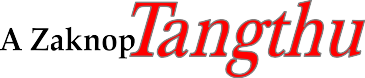 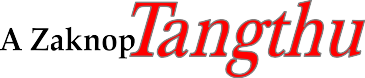 Thupuak:-Andrew McChesneyPa pen Nepal gam khuano khat ah madawk khat hi. Mite-in ama’ kiang ah huh ngen dingin pai uh hi. Khuasung mite in hihpa in gan tawh thoih le natna namcin dam ci-in muang uh hi. Hihpa pen dawisa nam hi-in dawisa a sem a pa’ sih khit ciangin ama’n dawisapa hong sem hi.Dawi a biak teh dawite’n huhding cih um mahmah na pi, a-it pen a zi dam lohna ciangin bangmah a huh zawhloh ciangin lamdang kisa hi. Amah a zi dam zolo hi, a natna zong thei zolo hi. Ak si a tah hangin a zi pha tuam tuanlo hi. Dawisa dang khat sum tawh a guaih hangin a zi a pong hong kiam leltak hi. Siavuante tawh a veelsak hangin nangh semsem zaw hi.A tanu Divya a nu khoi dingin inn hong ciahteh a lungbuai beh zaw hi. Ni khat, inn a ciah ciangin a zi le a tanu mulo-in a zon kawikawi leh inn tung ah muh theihloh khat kiang ah khukdin in a phun suausuau uh mu hi.A pa in zong lamdang sa hi. “Khialh mahmah na khat om in teh” ci-in, daai takin kumsuk kik hi. A tanu zong amah dan mahin dawisa suak hiam ci hi.Anung lam ciang’n Divya kiang ah “na nu tawh bang hih khawm na hi uh hiam” ci hi. Divya in “nu a dam sak dingin Pasian kiang ah thu a ngen hi ung” ci-in dawngkik hi.A pa in pasian namcin bia ahihman-in “koi pasian pen ahia” na ci hi. A tanu in “Zeisu, ka Pasian kiang hi. Ke’n i khanglui biakna nusia khin ing. Zeisu sungah Pasian thak na mu khin ing” ci hi. “Tua Pasian in vantung le leitung bawl hi, thu ka nget teh Amah’n na za dingin ka nu damsak ding hi” ci hi. A pa in um zolo hi. A biak’inn sung a pasiante sangin hih Pasian in vang’ a neih zawk ding pen sang theilo hi.Divya zong a teen’na khua a ciah hun a tun’ ciangin a nu tonpih dingin ngen hi. “Ka nu lah cina, nang lah na semsem khoi man kei teh, paipih ning” ci-in ngen hi. Inn lamh nasep lah sem dawisa lah sem ahih manin a pa zong thukim hi. Amah’n lah a zi huh theilo, zong sawt nungta dingin lam enlo hi. “Na nu hive’n, a sih zenzen lehzong hong theisak oh” ci hi.A kimuhloh kha guk bang hong cing ziau in, a tanu kiang a va zinteh a zi pen na dam ahih manin lamdang sa mahmah hi. “Na nu a bangci-a hong dam ahia? bang zatui tawh bawl na hia?” ci hi.Divya in, “Pasian in ka thunget hong za-a tu’n ka nu damta in kei tawh biakinn pai khawm ta” na ci hi. A pa in um zolo-in nui hi. Gan tawh thoih na omlo-a cina damsak thei Pasian thu ngeilo hi.Hih tangthu in Pasian thu a za ngei nailo mi honte kiang a pai dingin geelna ahi Seventh-day Adventist pawlpi’ nasep nading tupna nambat 2 na ahi “Kei pai ning” cih hong telsak hi.” Theihbehnop a omleh IWillGo.org website ah en in.12HILHCIANNAKhen I: A Huamin Etna Thubulphuh: Mark 1:1 Lungngaih Ding: Mark 1Thupatna: Mark in a laigelh aneu khatna ah thu kong ahong bek hilo-in a laibu bup ading thu kong a honna hi: “Zeisu Khazih lungdamna thu” Mite “Note san’sa lungdamna thu tawh a kileh ngat in thu dang” a kihilh pah pah na a tuah, laitak un Mark in Christian biakna a tuam diak ahihna hong gen hi: Zeisu Khazih tawh kisai thu hoih zaksakna hi. Zeisu in a dam sakte’ tungbek ah lungdamna thu a gen hilo-in tua thu a um ding un a kisam upna niamte tungah zong gen hi. Mark muhna ahihleh Zeisu pen lungdamna hipah hi.Lesson Thubulpuh: Tu kaal lesson in Mark a neu khatna sungah a om thu nih i en ding hi: “Zeisu Khazih lungdamna thu” le “Zeisu Khazih” cih min mahmah en phadiak ding hi.“Zeisu Khazih lungdamna thu” Mark muhna ah lungdamna thu- euangeliou pen Pasian’ thu hoih hi-in Lai Siangtho zungkha hi-a Khazih in biakinnte ah gen in a sepkhiatna tawh zong lak hi. Tua bang teng tawh Pasian’ thu hoih pen Zeisu’ thu hoih mah hong suak hi.“Zeisu Khazih” Mark in Zeisu pen a sepna zui-in nam tampi tawh na gen hi. Zeisu pen Pasian’ Tapa, a siangtho Pa Amah pen Galilee le a ban siah dong ah siapi pa, thuhilh siapi Pa, a hehpih thei makai Pa, ci hi.Khen II: Hilhcianna“A kipatna in . . .” (The Beginning of . . .)Zeisu thu a gen Lungdamna bu li te’n Zeisu Khazih a kipat dan na suut hi. Matthew in Zeisu’ mihing gui zam ahihna suut hi “David’ tapa, Abraham’ tapa” na ci hi (Mat. 1:1). Luke in Zeisu’ nasep kipatna, amau’ mit mah mah tawh a mute’ (Luke 1:2) gen nagelh hi. John’ gen ‘a kipat cil’ cih pen mihingte’ om mapek-a thu, “A kipat cil-in thu na om a” (Joh. 1:1) cih hun thu gen ahihmanin tuam diak hi. Tua lang ah Mark in “Zeisu Khazih lungdamna thu a kipatna in hihbang ahi hi” ci in pan hi (Mk. 1:1). Hihpen Mark in Khazih Lungdamna thu sakhi tuinek pan a suut nopna hi. Mark in a laibu pen tomkaih in hong pan hi. “Pasian’ Tapa Zeisu Khazih tawh kisai lungdamna thu hih bang ahi hi” (Mark 1:1). Hihsungah thu nih kidawk-a “lungdamna thu” le “Zeisu Khazih” thu hi.“Zeisu Khazih Lungdamna Thu”Mark lo-ngal Gospel laibu a gelh dangte in “Zeisu Khazih lungdamna thu” [euangeliou Iēsou] ci-in na gelh lo uh hi (Mark 1:1). Hih pen Mark sung bek ah kimu hi. Tua in Mark’ thugen na ah Zeisu le Ama’ lungdam na thu pen thugil ahihna honglak hi.13HILHCIANNATua ahihmanin Mark bu i kan ciangin lungdamna thu pen bang hiam cih en ding hi hang. Greek kam kantel nate ah euangeliou pen lungdamna thu ci-in ki-ol let ziau-a a khiatna pen khat sangin tamzaw hi. Euangeliou pen mihingte kiang ah a kitangko Pasian’ thu hoih, a kitangko thu hoih” a ci nuam hi. Zeisu nunzia, a thuhilhte a kigelh thu hi.” Euangeliou pen “Zeisu nunzia le a thuhilhte a tel a khawk in kigenna, Zeisu’ thu hoih kigenna hi.”—William Arndt, F. W. Gingrich, Frederick W. Danker, eds., A Greek- English Lexicon of the New Testament and Other Early Christian Literature (Chicago: University of Chicago Press, 2000), p. 403. Tua bang tel khehnate lung ngai kawm in Mark in Zeisu in lungduai takin na hong sepna, lungdamna thu pen Pasian kiang pan thu hoih ahihna zong hi acih nopna tawh “lungdam na thu” cih kammal hong zangh hi.Zeisu in Lungdamna Thu ahi dingin hong omMark in “Zeisu Khazih lungdamna thu” acih ciangin Zeisu in mihing te taang-in a sepkhiatna hi cih honglak hi. Tua ahih manin Mark in Zeisu sung pan a kimu ahilh a gen’ (Mark 1:22, 39), dawi tungah thuneihna (Mark 1:27), natna a damsakna tuamtuamte pen thuhoih hi cih tawh a laibu thu kong hong’ hong hi. Natna a damsakna lak ah Simon Peter’ sungh nu (Mark 1:30, 31), a damsakna dangdangte (Mark 1:32, 34, 40-420) kihel hi.Gospel bute i kanciangin John in Zeisu pen Tuiphum Sia John gen bang mahin Thu ci-in a lai hun tawh hong pan hi. Matthew le Luke te’n Zeisu in mihing’ guizaam a neihna hong gelh uh hi. Mark leuleu teh Zeisu pen na a sem Pa ci-in hong panpah hi. Zeisu gamtat khiatte Mark adingin laigil hi. Tua ahihmanin Mark’ gen pen a gamtang’ tang’ tangthu hong hi hi.Lungdamna Thu pen a Taangko huai “Thu Hoih”Mark gelh lungdamna thu pen Pasian kammal sungah zungkha hi, a hong kilaakna ah bang hi diak lai hi. Aneu 1, “Pasian Tapa Zeisu Khazih lungdamna thu a kipatna in hihbang ahi hi” cih nung lian ah Mark in Thuciam Lui-a Isaiah gen na la-in (Mark 1:2, 3), Daniel’ gen kaal 70 thu na man hi (Mark 1:15; Dan. 9:24-27 tawh saikaak in). Hih takah lungdamna thu pen “thu hoih” ci-in a siangin kimu thei hi. Mark in hih thu hoih pen “Pasian kumpi gam tawh kisai Lungdamna Thu” (Mark 1:14) hi cihi. Tua manin Lungdamna thu pen Pasian in mihingte’ tung a taangko khiat thu hi. Tom laak le’hang, Mark in lungdamna thu pen Pasian kammal lah hi,Zeisu’n hih sim leitung ah na hong sepna thu zong hi, a cihna hi.“Zeisu Khazih”Mark genna a batleh “Zeisu Khazih” zong kammal thupi dang khat hi.Mark in Zeisu thu bangci gen hiam?14HILHCIANNAMark in a laibu sungah Zeisu pen “Pasian’ Tapa” (Mark 1:11), “Mi hing’ Tapa” (Mark 9:31), “David’ Tapa” (Mark 10:42) naci hi. Tua nam thumte in Zeisu pen Pasian ahihlam a laibu kipatna pekpan hong gen hi.Zeisu pen Pasian’ TapaTawntung-a Tapa ahisuak Pa, mihing in hong piang Zeisu in Kha Siangtho makaihna nuai-ah Pa’ sawl bangin a mang dingin kiphal-in (Mark 1:10, 11), Pa Pasian’ thu mangin hotkhiat nasep hong sem hi. (Mark 1:11). Mark in Zeisu pen “Mihing Tapa” a cih ciangin Daniel 7 tawh a zawi tawn lam kimu thei hi. Zeisu Khazih pen Mark in Mihing Tapa hi a cih ciangin Pasian’ gam (Dan. 7:14, 27) pen Zeisu khut sungah om, hih gam pen – Mark hun lai-in ah kipanta naci hi (Mark 1:15).Mark in Zeisu mihing-in hong pianna thu na limgen in, ahih hangin Pasian ahihlam gen masa phot hi.Zeisu a Siangtho PaZeisu pen Pasian ahihna thu tawh a zawitawn-in Mark in Zeisu Khazih pen “Pasian’ Mi Siangtho” na cilai hi (Mark 1:24). Hih danin a genna in Isaiah 6 sung-a Topa siangtho (Isa. 6:3) cih pen a hemgen hi thei hi. “Siangtho” cih kammal vantung mite in Topa tungah a zat uh kammal hi. Mark bu sungah dawite in Zeisu pen “Siangtho” [ho hagios] na ci uh hi (Mark 1:24); tua pen, amau in Zeisu pen siangtho ci-a a san’na uh hi (Frederick W. Danker, et al., A Greek-English Lexicon of the New Testament and Other Early Christian Literature, p. 11). Sian’thona pen Pasian’ zia hi. Tua ahih manin dawi, khaniin cihte-in Amai-ah om zolo uh hi. Bek thamlo-in ah amau in Amai-ah om le-uh suksiatna a tuah ding lam thei uh hi (Mark 1:24).Zeisu pen Thuhilh le Laihilh PaMark in Zeisu pen thuhilh lahilh Pa na cilai hi. Zeisu in amah le amah hongpai masak na ii a sepdingte thu hih bang-in ci hi: “Keima hong paina pen thu hilh ding kahih manin tua khuate-ah thu ka hilh ding hi” (Mark 1:38). Amau hun lai-a thuhilh ding a lemna mun pen kikhopna mun (Synagogue) hi. Hih mun pen Mark a lian khat sung pahphot ah li vei na gen hi (Mark 1:21, 23, 29, 39). Zeisu’ thuhilh nate ah thu teeng hi, Lai Siangtho bulphuh hi. Ahih hangin mi’ teltheih dingin gensiam hi, “A hun hoih hong tungta a, Pasian’ uk ding hun hong kipanta hi” ci hi (Mark 1:15). Tua acih khit ciangin Zeisu in dawi vei pa dawi hawl khiat sak-a mite’n “lamdang sa uh-a, khat le khat a bangci thu ahi hiam? Bang thuthak hilh tuam ahi hiam? Hih mipa in dawi gilote thu a piak nadingin aana nei- a, dawi gilote in ama thu mang uh hi” ci-in kikum uh hi (Mark 1:27).Mark in Zeisu pen thukham hilh siate dan in hilhlo hi acih hangin (Mark 1:22), a gen thu pen tuiphum sia John’ thugen tawh kibang hi. John in kisik ding thugen hi (Mark 1:4) tua tawh kisik-in Zeisu’n zong ding thu mah gen- a tua thu a sang a len ding un thuum hi (Mark 1:14, 15).15HILHCIANNAZeisu pen kikhopna innte ah a pai pahpah hangin khua khat bek ah taam suak lo hi, gentehna in ah “Zeisu’ khua” a kici liangh “Kapernaum” khua ci ni (Mark 1:21). Amah pen kawnvaak sia hi, “Galilee gam sung khempeuh ah amah zin-a, a kikhopna uh innte-ah thuhilh hi” (Mark 1:39).Zeisu pen Damsak PaI theihsa mah bangin Mark a lian khat sung-a Zeisu’ nasep pen khua khat bekah na hilo-a, kikhopna inn cihdan mun bekah hilo hi. Mark in Zeisu pen “Galilee tuili gei” teng tawn ci hi (Mark 1:16). Mark in Zeisu pen Simon le Andrew unaute inn ah luuthi cilai hi (Mark 1:29). Zeisu pen gamdaihna mun ah pai hi (Mark 1:35). Galilee le a kiimteng ah Pasian’ thu gen in pai-in (Mark 1:28), gamdaihna munte ah zong pai hi (Mark 1:45). Amah pen kha man dingin nasem mahmah hi.Amah pen lawptak-a thuhilh ban-ah cinate damsak lai hi. Zeisu’ nasep pen mihing pumtang bup ahoihsak kik ding thu hi. Ama’n dawiveipa damsak hi (Mark 1:23-26). Nat tun-a lupna ngak Simon’ sunghnu damsak hi (Mark 1:30, 31). Zeisu in dawiveite hawlkhiatsak hi (Mark 1:32-34, 39). Ama’n deidan neilo-in miphakpa lawng-in damsak hi (Mark 1:40-42). Zeisu pen thuhoih, lungdamna thu a lak a gen Pa hi-in Mark in “Tua khua mi khempeuh a inntual ah hong kikhawm” (Mark 1:33), “mun khempeuh panin ama kiang hongpai uh hi” naci hi (Mark 1:45). A nasep in mite damna pia hi. Damsakna pen Zeisu Khazih lungdamna thu piang sak taktak na hi.Khen III: Nuntakna-ah Zatpah DingPaul kiang pan in kum zalom a khatna lai-in ah ama gen ahilo lungdamna “thudangte” a om lam theihpih hihang. Adah huai ah bel, Christian tampi in ‘lungdamna thu dang’ tawh khem tuak uh hi (Gal 1:6), ahih keileh deih kaih uh hi. Sabbath sang’a na lawmte tawh anuai-a thute kikum un:Lungdamna thu in nang' adingin bang khiatna nei hiam?Ka up ka san’ lungdamna thu ii laigilin bang hiam?Social media in, i zia hong seek mahmah hi – kikoici thuzak, koici om, thuthangte koici hopsawn cihte hi. Ka up lungdamna thu ii a zungin bang hiam?Pasian’ kammal in Ama thuhoih ii anaak dingin lem lai mah ahiam? Ki kum un.Zeisu-in thuhilh, cina damsak, thu ngen cihte ban ah tampi sem lai hi. Lesson hun ah Zeisu pen thuhilh sia ahihna thu in nang tung ah bang ci-in hong lawng zo hiam, cih hawm sawn in. Tu in Zeisu in amau tung ah bangci lawn’ hiam cih na kikup pihte kiang leh dong kik in.16Lomkoihna khennaA thu tengA Hun GenkholnaA Hun TangtungThuciamna KamciamPasian’ Gam hong NaitaNungzui dingin SamKisikin Lungdamna thu Um dingMark 1LomkoihnaKilaakna 14Ahun Cing (Daniel 9)Hun GenkholhnaThukhen Hun (Daniel 7, 8)Gam Hong NaitaThuciamna KamciamTawntung Lungdamna thuKisik, UmNungzui dingin SamKihta, Phat, Pasian bia